ПОЛОЖЕНИЕ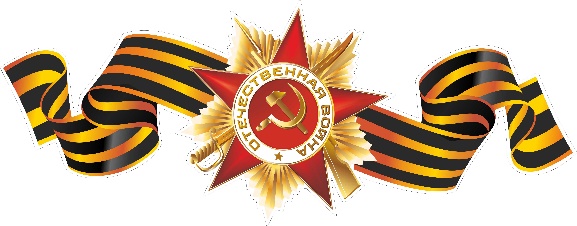 о проведении творческого проекта  «Солдатская кухня»,посвященного 75-летию ПобедыЦель и задачиЦель: совершенствовать систему патриотического воспитания обучающихся.Задачи:- воспитание патриотических ценностей и идеалов, уважение к культурному наследию России.- формирование у подрастающего поколения активной гражданской позиции;- популяризация военно-патриотических традиций;- формирование нравственных чувств детей и подростков через работу над презентацией.Условия участияК участию приглашаются учащиеся 1-11 классов МАОУ «СОШ №65 с углубленным изучением английского языка» г.Перми. Для участия в проекте необходимо:выбрать рецепт блюда полевой солдатской кухни периода Великой Отечественной войны;приготовить блюдо по выбранному рецепту;красочно оформить рецепт и готовое блюдо с фотографиям. Можно дополнить коротким рассказом об особенностях приготовления и обоснованием выбора блюда.Прием работ будет проходить до 25 апреля 2020 года.  С 25 апреля по 10 мая 2020 г. -  подведение итогов и награждение победителей в каждой возрастной группе.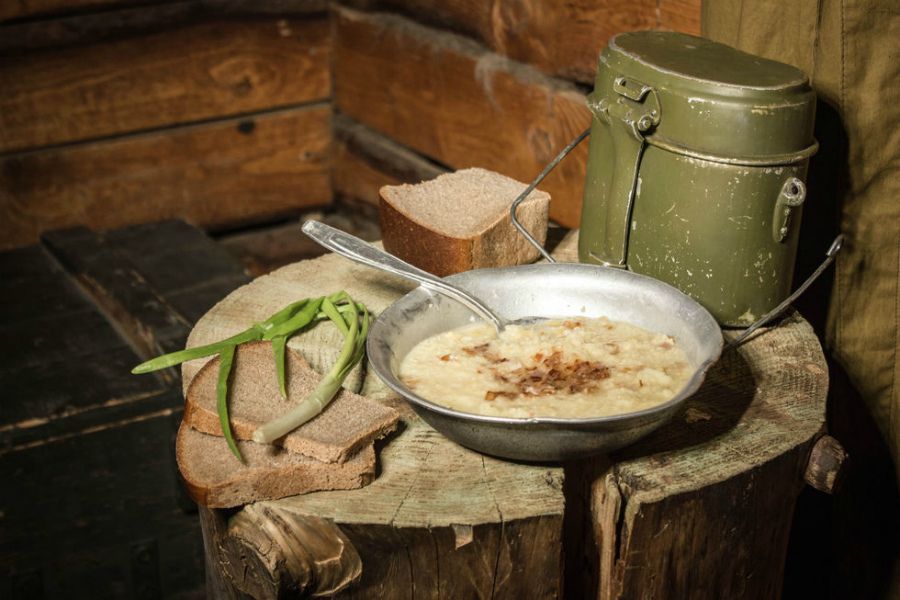 Проект проводится по возрастным категориям:1-4 классы;5-7 классы;8-11 классы.Требования к оформлению работРабота должна включать фотографии готового блюда и рецепт его приготовления;Готовые работы принимаются на электронную почту: jyliayafarova@gmail.com   Критерии оценки презентаций:Историческое обоснование и соответствие тематике проекта;Качество приготовления и оформления рецепта блюда;Творческий подход к оформлению работы.Награждение победителейЛучшие проекты награждаются дипломами согласно номинациям, определяемым жюри проекта. Результаты будут озвучены на сайте и в социальных сетях школы № 65.